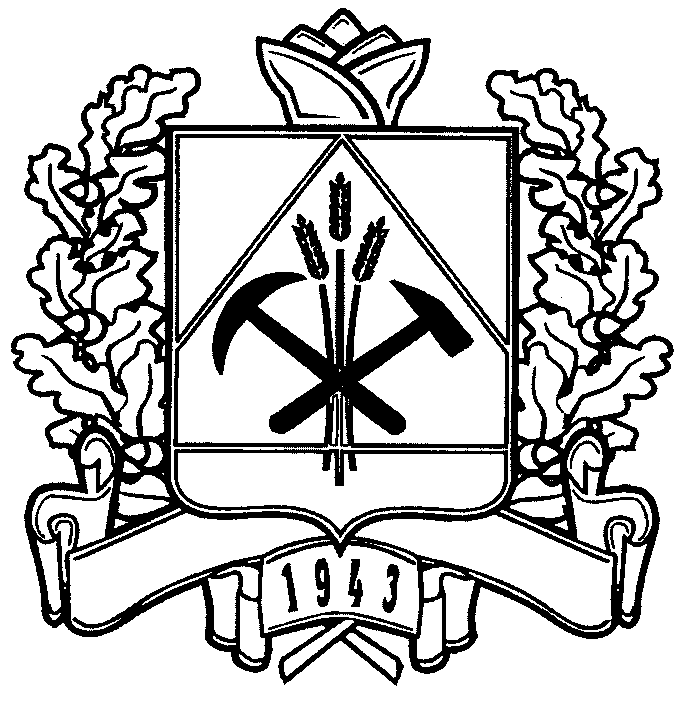 ДЕПАРТАМЕНТ СОЦИАЛЬНОЙ ЗАЩИТЫ НАСЕЛЕНИЯКЕМЕРОВСКОЙ ОБЛАСТИПРИКАЗот «27» июля 2016 № 140г. КемеровоО признании утратившими силу отдельных приказов департамента социальной защиты населения Кемеровской областиВ целях приведения в соответствие с действующим законодательством п р и к а з ы в а ю:1. Признать утратившими силу: приказ департамента социальной защиты населения Кемеровской области от 04.09.2012 № 82 «Об утверждении административного регламента предоставления государственной услуги «Предоставление мер социальной поддержки и стимулирования работникам государственных и муниципальных учреждений социального обслуживания Кемеровской области»;приказ департамента социальной защиты населения Кемеровской области от 15.07.2014 № 91 «О внесении изменений в приказ департамента социальной защиты населения Кемеровской области от 04.09.2012 № 82    «Об утверждении административного регламента предоставления государственной услуги «Предоставление мер социальной поддержки работникам государственных и муниципальных учреждений социального обслуживания Кемеровской области»;приказ департамента социальной защиты населения Кемеровской области от 26.02.2016 № 34 «О внесении изменений в приказ департамента социальной защиты населения Кемеровской области от 04.09.2012 № 82    «Об утверждении административного регламента предоставления государственной услуги «Предоставление мер социальной поддержки работникам государственных и муниципальных учреждений социального обслуживания Кемеровской области».2. Отделу информационных технологий обеспечить размещение настоящего приказа на сайте «Электронный бюллетень Коллегии Администрации Кемеровской области» и на официальном сайте департамента социальной защиты населения Кемеровской области.3. Контроль за исполнением настоящего приказа оставляю за собой.Начальник департамента                                                                Н.Г. Круглякова